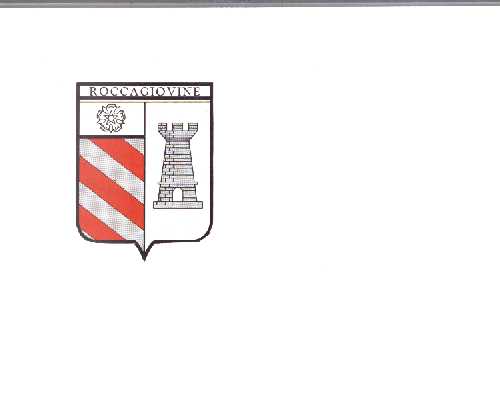 BANDO DI GARAProcedura Aperta ai sensi dell’art.  60, del d. lgs. n. 50/2016  con il criterio di aggiudicazione dell’offerta economicamente più vantaggiosa di cui agli artt. 36, comma 9bis e 95, comma 2, del D.Lgs. n°. 50/2016, individuata sulla base del miglior rapporto qualità/prezzo, al fine dell’individuazione di un operatore economico cui affidare il servizio in parola, il Comune di Roccagiovine, (Determinazione Dirigenziale Determina a contrarre n° ………… in data ……………...2020 )INTERVENTO POR-FES LAZIO 2014-2020 – ATTUAZIONE DELL’AZIONE 5.1.1 “Interventi di messa in sicurezza e per l’aumento della resilienza dei territori più esposti a rischio idrogeologico e di erosione costiera”. Intervento RENDIS n. I2IR593/GI Codice di monitoraggio regionale A0123E0044 “COMPLETAMENTO DELLE OPERE PER LA RIDUZIONE DEL RISCHIO IDROGEOLOGICO  LUNGO  IL  VERSAMENTE  DEL CENTRO STORICO DI ROCCAGIOVINE” CUP  H41J17000060002 - CIG 8523682CE4STAZIONE APPALTANTEComune di Roccagiovine (RM) – Via del Rio, 1 C.A.P. 00020 - Tel: 0774 498831 -Fax: 0774 498979 - sito internet http://www.comunediroccagiovine.it/ - PEC protocollo@pec.comunediroccagiovine.it Servizio interessato all’appalto Ufficio Tecnico con sede in Roccagiovine, Resp. Ufficio Arch. Mara Falconi mail: ufficio.tecnico@comunediroccagiovine.itOGGETTO DELL’APPALTOI lavori riguardano l’esecuzione di Completamento delle opere per la riduzione del rischio idrogeologico lungo il versante del centro storico di Roccagiovine e sono previsti negli elaborati del progetto esecutivo redatto dal RTP Ing. Ernesto Foschi, Geol Marco Iti, ed approvato da questa amministrazione con deliberazione n. 19 del 01/06/2020 della Giunta Comunale.Gli elaborati tecnici e descrittivi del progetto sono reperibili sul sito istituzionale del Comune di Roccagiovine http://www.comunediroccagiovine.it/ nella sezione “Amministrazione trasparente – Provvedimenti – Bandi di gara e contratti” e comunque saranno allegati alla lettera di invito.Tali elaborati dovranno essere attentamente e previamente visionati al fine di poter produrre l’offerta economica e l’offerta tecnica, per l’appalto di cui in oggetto.PROCEDURA DELLA GARAProcedura Aperta ai sensi dell’Art. 60 del D. Lgs 50/2016, procedendo all’affidamento dei lavori di che trattasi tramite aggiudicazione con il criterio del prezzo più basso, procedendo all’esclusione automatica dalla gara delle offerte ai sensi del comma 3 dell’art. 1 del D.L. 76/2020;
NATURA ED IMPORTO DEI LAVORILavori appartenenti alla categoria OS 12B 2^ CLASSIFICA Importo lavori a base d’asta € 485 462,34Importo oneri sicurezza da computo metrico dei lavori (non soggetti a ribasso) € 26 405,69 Importo oneri sicurezza aggiuntivi € 5.964,45 (non soggetto a ribasso)Importo complessivo dell’appalto € 517 832,48Importo IVA applicabile ai lavori in oggetto: 10%.Modalità di determinazione del corrispettivo: a misuraMODIFICAZIONE AL CONTRATTOTutte le modifiche al contratto devono essere autorizzate dal RUP. Non è ammessa per il presente appalto la revisione dei prezzi. Sono ammesse variazioni, anche supplementari (previa autorizzazione preliminare da parte dell'Ente Finanziatore), a condizione che le modifiche non alterino la natura generale del contratto e le categorie d'appalto e rispettino le prescrizioni dell'art. 106 del D. Lgs. 50/2016 e ss.mm.ii.;
TERMINE E LUOGO DI ESECUZIONE DEI LAVORIIl luogo di esecuzione dei lavori è Roccagiovine, località Centro Storico;Il tempo utile per l'esecuzione dei lavori, è di giorni 240 (giorni duecentoquaranta) naturali e consecutivi decorrenti dalla data del verbale di consegna dei lavori, fatta salva la facoltà della Stazione Appaltante di anticipare la decorrenza dell’incarico al momento del provvedimento di aggiudicazione definitiva.I termini di consegna potranno essere prorogati solo in caso di forza maggiore o per l’entrata in vigore di nuove norme di legge che, posteriormente all’affidamento dell’incarico, ne disciplinino diversamente l’effettuazione della prestazione. Alla data di scadenza del contratto, lo stesso si intenderà cessato senza disdetta da parte della Stazione Appaltante. Nel caso di mancato rispetto del termine stabilito per l’ultimazione dei lavori, verranno applicate le penali meglio specificate nel Capitolato Speciale d’Appalto.Ai sensi dell'art. 110 del D.Lgs. n. 50/2016, come modificato dal D.L. n. 32/2019 conv. con Legge n. 55/2019, fatto salvo quanto previsto ai commi 3 e seguenti, l'Ente si riserva la facoltà, in caso di fallimento, di liquidazione coatta e concordato preventivo, ovvero di risoluzione del contratto ai sensi dell’art. 108 del D.Lgs. n. 50/2016 ovvero di recesso dal contratto ai sensi dell’art. 88, comma 4-ter, del D.Lgs. n. 159/2011 (Codice delle leggi antimafia e delle misure di prevenzione, nonché nuove disposizioni in materia di documentazione antimafia, a norma degli articoli 1 e 2 della legge 13 agosto 2010, n. 136) ovvero in caso di dichiarazione giudiziale di inefficacia del contratto, di interpellare progressivamente i soggetti che hanno partecipato all’originaria procedura di gara, risultanti dalla relativa graduatoria, al fine di stipulare un nuovo contratto per l’affidamento dell’esecuzione o del completamento dei lavori, servizi o forniture. L'affidamento avverrà alle medesime condizioni già proposte dall'originario aggiudicatario in sede in offerta.CONTRIBUTO A FAVORE DELL'AUTORITÀ NAZIONALE ANTICORRUZIONE (ANAC) All'Autorità Nazione Anticorruzione (A.N.A.C.): non dovuto ai sensi dell’art. 65 del D.L. n. 34 del 19 maggio 2020.AVCPASS: Ai sensi dell'art. 216, c. 13, del Codice, fino alla data di entrata in vigore del decreto di cui all'art. 81, c. 2, dello stesso, la verifica dei requisiti di carattere generale, tecnico organizzativo ed economico finanziario viene effettuata esclusivamente tramite la Banca Dati Nazionale dei Contratti Pubblici, istituita presso l'autorità, mediante il sistema AVCPASS. A tal fine, tutti i soggetti interessati a partecipare alla procedura devono registrarsi al sistema accedendo all'apposito link sul Portale Anac (Servizi ad accesso riservato - AVCPASS) secondo le istruzioni ivi contenute. L'operatore economico, effettuata la registrazione al servizio ed individuata la procedura di affidamento cui intende partecipare (attraverso il CIG della procedura), ottiene dal sistema un PASSOE, da inserire nella busta contenente la documentazione amministrativa;
 DOCUMENTAZIONE: Il bando ed il disciplinare di gara contenente le norme integrative alla presente, relative alle modalità di partecipazione alla gara, alle modalità di compilazione e presentazione dell'offerta, ai documenti da presentare a corredo della stessa ed alle procedure di aggiudicazione dell'appalto, nonché gli elaborati progettuali sono visibili presso il Comune di Roccagiovine Ufficio Tecnico, nei giorni di Martedi e Mercoledi dalle ore 15,00 alle ore 17,00, previo contatto telefonico. Il bando di gara, il disciplinare di gara, gli elaborati tecnici e la modulistica predisposta per la partecipazione alla gara sono disponibili sul sito internet www.comunediroccagiovine.it/ voce Bandi di gara.Sul sito internet  www.comunediroccagiovine.it è altresì pubblicato l’intero progetto posto a base di gara,scaricabile ai fini della formulazione dell’offerta.TERMINE, INDIRIZZO DI RICEZIONE, MODALITÀ DI PRESENTAZIONE E DATA DI APERTURA DELLE OFFERTE:Termine: le offerte dovranno pervenire entro e non oltre le ore 12:00 del 12.01.2020; Indirizzo: "Comune di Roccagiovine", via del Rio n. 6 – 00022 (RM)CAUZIONE:A norma dell’art. 93 del D.Lgs. n°. 50/2016 e ss.mm.ii. l’offerta degli Operatori Economici deve essere corredata da una garanzia fideiussoria, pari al due per cento del prezzo base dell’appalto sotto forma di cauzione o di fideiussione, a scelta dell’offerente, del seguente valore: Importo Lavori € 517 832,48Cauzione 2,00% € 10.356,64Cauzione 1,00% €  5.178,32 La garanzia fideiussoria può essere costituita, a scelta dell’Operatore Economico, in contanti o in titoli del debito pubblico garantiti dallo Stato al corso del giorno del deposito, presso una sezione di tesoreria provinciale o presso le aziende autorizzate, a titolo di pegno a favore dell’amministrazione aggiudicatrice. La garanzia fideiussoria, a scelta dell’Operatore Economico può essere rilasciata da imprese bancarie o assicurative che rispondano ai requisiti di solvibilità previsti dalle leggi che ne disciplinano le rispettive attività, o rilasciata dagli intermediari finanziari iscritti nell’albo di cui all’art. 106 del D.Lgs. n°. 385 del 01.09.1993, che svolgono in via esclusiva o prevalente attività di rilascio di garanzie e che sono sottoposti a revisione contabile da parte di una società di revisione iscritta nell’albo previsto dall’art. 161 del D.Lgs. n°. 58 del 24.02.1998, e che abbiano i requisiti minimi di solvibilità richiesti dalla vigente normativa bancaria assicurativa. La garanzia fideiussoria deve prevedere espressamente la rinuncia al beneficio della preventiva escussione del debitore principale, la rinuncia all’eccezione di cui all’art. 1957, co. 2, del Codice Civile, nonché l’operatività della garanzia medesima entro quindici giorni, a semplice richiesta scritta della Stazione Appaltante. La garanzia fideiussoria deve avere efficacia per almeno centottanta giorni dalla data di presentazione dell’offerta. La garanzia copre la mancata sottoscrizione del Contratto d’Appalto dopo l’aggiudicazione, per fatto dell’affidatario riconducibile ad una condotta connotata da dolo o colpa grave, ed è svincolata automaticamente al momento della sottoscrizione del Contratto d’Appalto medesimo. L’importo della garanzia fideiussoria, e del suo eventuale rinnovo, è ridotto del cinquanta per cento per gli Operatori Economici ai quali venga rilasciata, da organismi accreditati, ai sensi delle norme europee della serie U.N.I. C.E.I. E.N. 45000 e della serie U.N.I. C.E.I. E.N. I.S.O./I.E.C. 17000, la certificazione del sistema di qualità conforme alle norme europee della serie U.N.I. C.E.I. I.S.O. 9000. A norma dell’art. 93, co. 8, del D.Lgs. n°. 50/2016 e ss.mm.ii., l’offerta deve essere altresì corredata, a pena di esclusione, dall’impegno di un fideiussore, anche diverso da quello che ha rilasciato la garanzia provvisoria, a rilasciare la garanzia fideiussoria per l’esecuzione del Contratto d’Appalto, di cui all’art. 103 e 105 dello stesso D.Lgs. n°. 50/2016 e ss.mm.ii., qualora l’offerente risultasse affidatario.GARANZIA DEFINITIVA: l'offerta dei concorrenti dovrà essere corredata dell'impegno di un fideiussore per il rilascio della garanzia definitiva ai sensi dell’art. 103 del Codice, nella misura e nei modi previsti dall'art. 93, del "Codice degli appalti" e ss.mm.ii;Ai sensi dell’art. 103 del D.Lgs. n°. 50/2016 e ss.mm.ii., in caso di aggiudicazione dell’appalto, l’Operatore Economico aggiudicatario dovrà costituire una garanzia definitiva per l’esecuzione del Contratto d’Appalto , sotto forma di cauzione o fideiussione con le modalità di cui all’art. 93, co. 2 e 3, del D.Lgs. n°. 50/2016 e ss.mm.ii., in favore del Comune di Roccaguiovine, valida fino all’approvazione del Certificato di Regolare Esecuzione.FINANZIAMENTO: POR-FES LAZIO 2014-2020 – ATTUAZIONE DELL’AZIONE 5.1.1 SOGGETTI AMMESSI ALLA GARA: I soggetti di cui all'art. 45, c. 2 lett. a) del D. Lgs. 50/2016, e ss.mm.ii. costituiti da imprenditori individuali, anche artigiani con la qualificazione di cui all'art. 83 c. 3 del Codice degli  appalti. CONDIZIONI MINIME DI CARATTERE ECONOMICO E TECNICO NECESSARIE PER LA PARTECIPAZIONE: I concorrenti all'atto dell'offerta devono possedere attestazione in corso di validità, rilasciata da società di attestazione (SOA) regolarmente autorizzata che documenti il possesso della qualificazione in categorie e classifiche adeguate ai lavori da assumere. TERMINE DI VALIDITÀ DELL'OFFERTA: L'offerta è valida e vincolante per 180 giorni dalla data di presentazione. Ciascun concorrente non può presentare più di un'offerta (art. 32, c. 4 del "Codice degli appalti"). 
CRITERIO DI AGGIUDICAZIONE: L'aggiudicazione avverrà secondo il criterio adottato è quello dell’offerta economicamente più vantaggiosa di cui agli artt. 36, comma 9bis, comma introdotto dall'art. 1, comma 17, della legge n. 55 del 2019 e 95, comma 2, del D.Lgs. n. 50/2016, individuata sulla base del miglior rapporto qualità/prezzo.Qualora il numero delle offerte ammesse è inferiore a cinque (cinque) non opera l’esclusione automatica,aggiudicando all'offerta che presenta il maggior ribasso, fatta comunque salva la facoltà di valutarne la congruità, se la stessa appaia anormalmente bassa. L'aggiudicazione avverrà anche in presenza di una sola offerta valida sempre che sia ritenuta congrua e conveniente. Non sono ammesse offerte in variante. 
ALTRE INFORMAZIONI:a) Non sono ammessi a partecipare alle gare soggetti privi dei requisiti generali di cui all'art. 80 del "Codice" e successive modifiche ed integrazioni ed il mancato rispetto di quanto stabilito dalla legge n. 68/99.b) Non sono ammessi a partecipare alla gara, soggetti che, al momento di presentazione dell'offerta, hanno commesso violazioni gravi, definitivamente accertate, alle norme in materia di contributi previdenziali e assistenziali, secondo la legislazione italiana o dello Stato in cui l'impresa è stabilita.c) Non sono ammessi, a partecipare alla gara, soggetti che al momento di presentazione dell'offerta, non dimostrino di aver versato la somma dovuta a titolo di contribuzione se richiesto.d) L'aggiudicatario dovrà prestare la garanzia fideiussoria definitiva nella misura di cui all'art. 103, del "Codice" e nei modi previsti dall'art. 93, dello stesso decreto; l'aggiudicatario deve, altresì, prestare lagaranzia di cui all'art. 103, c. 7, del "Codice" relativa alla copertura dei seguenti rischi: danni di esecuzione (CAR) con un massimale pari all'importo contrattuale e responsabilità civile (RCT) con un massimale pari ad Euro 500.000,00;e) Ai sensi dell'art. 2, c. l, della L.R. 15/08, come modificato dall'art. 28 della L.R. 9/09, e dell'art. 3 della L. 136/10, e L. 217/10, è fatto d'obbligo per l'aggiudicatario di indicare un numero di conto corrente unico sul quale l'ente appaltante farà confluire tutte le somme relative all'appalto. L'aggiudicatario si avvale di tale conto corrente per tutte le operazioni relative all'appalto, compresi i pagamenti delle retribuzioni al personale da effettuarsi esclusivamente a mezzo di bonifico bancario o bonifico postale. Il mancato rispetto dell'obbligo di cui al presente comma comporta la nullità del contratto. f) Le modalità di presentazione ed i criteri di ammissibilità delle offerte, nonché la procedura di aggiudicazione sono regolati dal disciplinare di gara, che fa parte integrante del presente invito.g) Ai sensi dell'art. 76 del Codice qualsiasi comunicazione o richiesta, sarà effettuata dall'Ente appaltante solo e soltanto mediante P.E.C. (Posta Elettronica Certificata). Il concorrente, al fine dell'invito di tutte le comunicazioni inerenti la presente procedura di gara, deve indicare il domicilio eletto e l'indirizzo di posta elettronica certificata. Il concorrente, inoltre, dovrà dichiarare espressamente l'utilizzo della notifica a mezzo posta elettronica certificata per le comunicazioni di legge. Ove la procedura preveda il rispetto di termini decorrenti dalla data di comunicazione, ai fini della notifica sarà considerata valida la data della posta elettronica certificata indicata nella domanda di partecipazione. In nessun caso l'amministrazione potrà essere considerata responsabile per disguidi nelle comunicazioni dipendenti da erronee indicazioni fomite dal concorrente; 
 h) Nell'ipotesi in cui il legale rappresentante o uno dei dirigenti dell'impresa aggiudicataria siano rinviati a giudizio per favoreggiamento nell'ambito di procedimenti relativi a reati di criminalità organizzata si procederà alla risoluzione del contratto ai sensi dell'art. 2, c. 2, della L.R. 15/08; per quanto non previsto si applica l'art. 3 L. 136/10 e L. 217/10.i) Si applicano le disposizioni previste dall'articolo 93, c. 7, del "Codice".j) Le autocertificazioni, le certificazioni, i documenti e l'offerta devono essere in lingua italiana o rese con le modalità previste dall'art. 62 del "Regolamento".k) I corrispettivi saranno pagati con le modalità previste nel capitolato speciale d'appalto. l) La contabilità dei lavori sarà effettuata: (appalto con corrispettivo a misura) ai sensi del titolo IX del "Regolamento", sulla base dei prezzi unitari di progetto.m) Gli eventuali subappalti saranno disciplinati ai sensi delle vigenti leggi.n) I pagamenti relativi ai lavori svolti dal subappaltatore o cottimista verranno effettuati dall'aggiudicatario che è obbligato a trasmettere, entro venti giorni dalla data di ciascun pagamento "effettuato”, copia delle fatture quietanzate con l'indicazione delle ritenute a garanzie effettuate. o) La stazione appaltante si riserva la facoltà di applicare le disposizioni di cui all'art. 110 del D.lgs. n. 50/2016 ess.mm.ii.p) La stazione appaltante si riserva la facoltà di applicare le disposizioni di cui all'art. 2, c. l della L.R. n. 16/05 secondo la quale si applicano i commi 12, 12 bis, 12-ter, 12-quater e12-quinquies dell'art. 5 del D.L.n. 35/05 convertito con modifiche dalla L. n. 80/05; q) È esclusa la competenza arbitrale; 
 r) L'aggiudicatario si impegna a denunciare all' A.G e/o agli Organi di Polizia ogni illecita richiesta di denaro, prestazione o altre utilità formulata anche prima dell'affidamento o nel corso dell'esecuzione del contratto, anche a propri agenti, rappresentanti o dipendenti e, comunque, ogni illecita interferenza nelle procedure di aggiudicazione o nella fase di adempimento del contratto, o eventuale sottoposizione ad attività estorsiva o a tasso usuraio da parte di organizzazioni o soggetti criminali.r.1) L'aggiudicatario si impegna a rispettare puntualmente la normativa in materia di sicurezza sui luoghi di lavoro ivi compresa quella di riferimento per contenimento del contagio Covid19 e in materia previdenziale;r.2) La violazione delle obbligazioni assunte in conformità ai punti r), r.1) e costituirà clausola di risoluzione del contratto ai sensi dell'art. 1456 c.c.s) Saranno esclusi i concorrenti per i quali sarà accertato che le relative offerte sono imputabili ad un unico centro decisionale, sulla base di elementi univoci, salvo che il concorrente non dimostri che il rapporto di controllo o di collegamento non ha influito sul rispettivo comportamento nell'ambito della gara.t) Le prescrizioni contenute nel presente invito e nel disciplinare di gara allegato, sostituiscono o modificano eventuali diverse prescrizioni nel capitolato speciale d'appalto.u) Responsabile del Procedimento: Arch. Mara FalconiCLAUSOLE DI AUTOTUTELALe informazioni relative alla regolarità contributiva dei concorrenti saranno acquisite dalla stazione appaltante ai sensi dell'art. 44 bis del D.P.R. n. 445/2000. I concorrenti che risulteranno incorsi nelle gravi violazioni ostative al rilascio del documento unico di regolarità contributiva di cui all'art. 2, comma 2, del D.L. n. 210 del 25/09/2002, convertito con modificazioni dalla L. 266/2002 saranno esclusi dalla gara.La stazione appaltante si riserva di acquisire sia preventivamente alla stipula del contratto, sia preventivamente all'autorizzazione dei sub-contratti di qualsiasi importo le informazioni del prefetto ai sensi dell'art. 10 del D.P.R. n. 252/98. Qualora il prefetto attesti, ai sensi e per gli effetti dell'art. 10 del D.P.R. n.252/98, che nei soggetti interessati emergono relativi a tentativi di infiltrazione mafiosa, la stazione appaltante procede all'esclusione del soggetto risultato aggiudicatario ovvero al divieto del sub-contratto.Oltre ai casi in cui ope legis è previsto lo scioglimento del contratto di appalto, la stazione appaltante recederà, in qualsiasi tempo, dal contratto, revocherà la concessione o l'autorizzazione al sub-contratto, cottimo, nolo o fornitura al verificarsi dei presupposti stabiliti dall'art. 92 D.lgs. n. 159 2011. Qualora la commissione di gara rilevi anomalie in ordine alle offerte, considerate dal punto di vista dei valori in generale, della loro distribuzione numerica o raggruppamento, della provenienza territoriale, delle modalità o singolarità con le quali le stesse offerte sono state compilate e presentate ecc., il procedimento di aggiudicazione è sospeso per acquisire le valutazioni (non vincolanti) dell'Autorità, che sono fornite previo invio dei necessari elementi documentali. L'Autorità si impegna a fornire le proprie motivate indicazioni entro 10 giorni lavorativi dalla ricezione della documentazione.
INFORMATIVA SUL TRATTAMENTO DEI DATI PERSONALI:Ai sensi dell’art.13 del Regolamento UE n. 2016/679 sul trattamento dei dati personali (privacy) eD.lgs.101 del 10/08/2018Si informano gli interessati che il trattamento dei dati personali forniti, o comunque acquisiti, è effettuato dal di Titolare del trattamento dei dati;Ai sensi e per gli effetti della normativa succitata, i dati personali raccolti saranno trattati, anche con strumenti informatici, da persone fisiche autorizzate, preposte alle relative attività procedurali, e impegnate alla riservatezza e solo nell’ambito della presente procedura;È fatta salva la possibilità di un ulteriore utilizzo dei dati per trattamenti successivi compatibili con le finalità della raccolta in forma aggregata anche ai fini della creazione e pubblicazione del Registro degli Accessi ai sensi del D.lgs. 33/2013 e dal D.lgs. 101 del 10/08/2018.Agli interessati sono riconosciuti i diritti previsti dall’art. 15 e seguenti del Regolamento UE 2016/679, e dal D.Lgs. 101 del 10/08/2018 e in particolare il diritto di accedere ai propri dati personali, di chiederne la rettifica o l’integrazione se incompleti o inesatti, la limitazione, la cancellazione, nonché di opporsi al loro trattamento, rivolgendo la richiesta al Sindaco pro-tempore del Comune di Roccagiovine